LAMPIRANLampiran 1. Hasil Determinasi Ampas Tebu (Saccharum officinarum L.)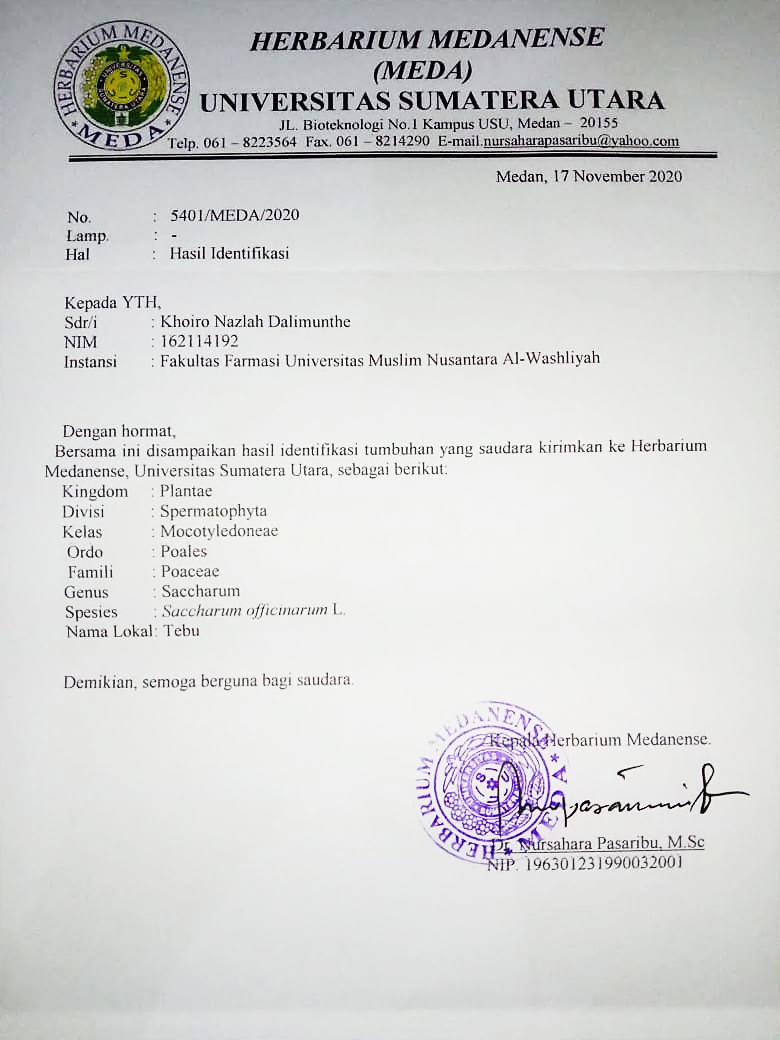 Lampiran 2. Tumbuhan Tebu (Saccharum officinarum L.)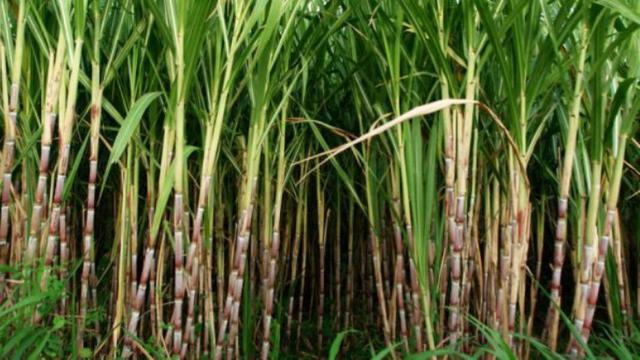 Lampiran 3.  Preparasi Simplisia Ampas Tebu (Saccharum officinarum L.)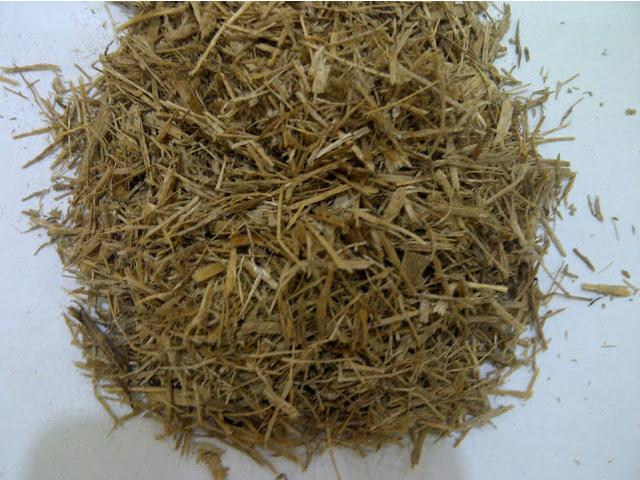 (a)Ampas Tebu Kering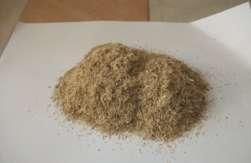 (b) proses penggilingan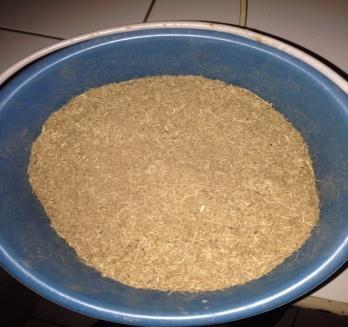 (c) Proses Pengayakan Ampas Tebu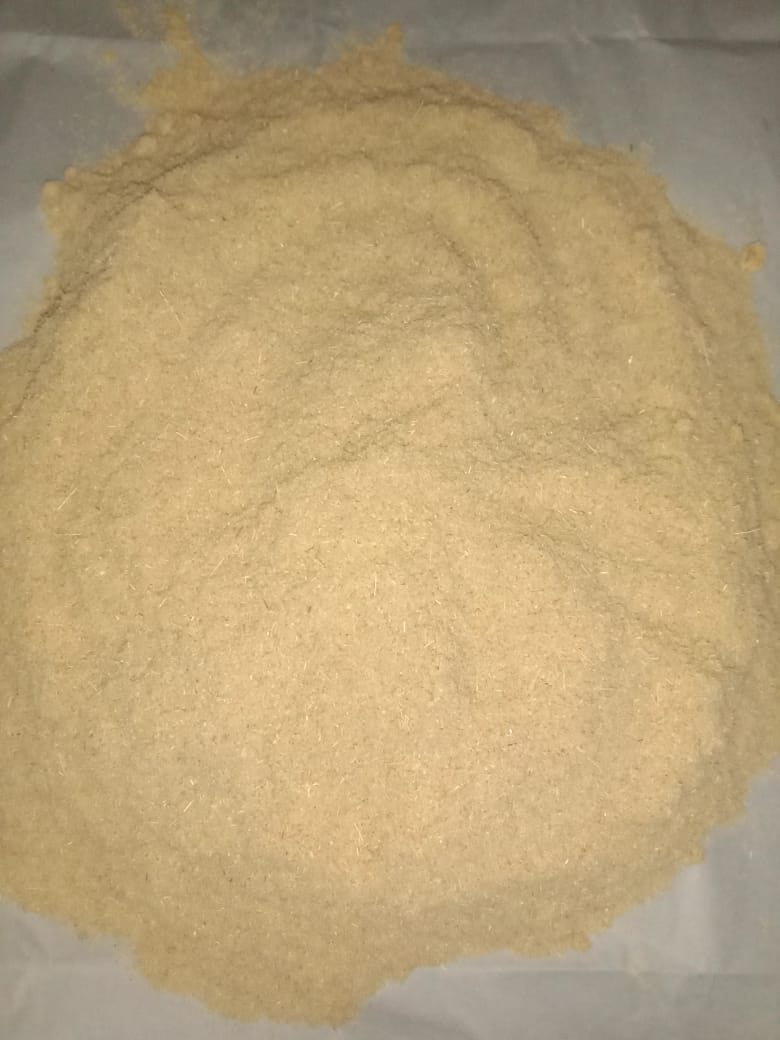 (d) Serbuk Ampas TebuLampiran 4. Hasil Isolasi Hemiselulosa Ampas Tebu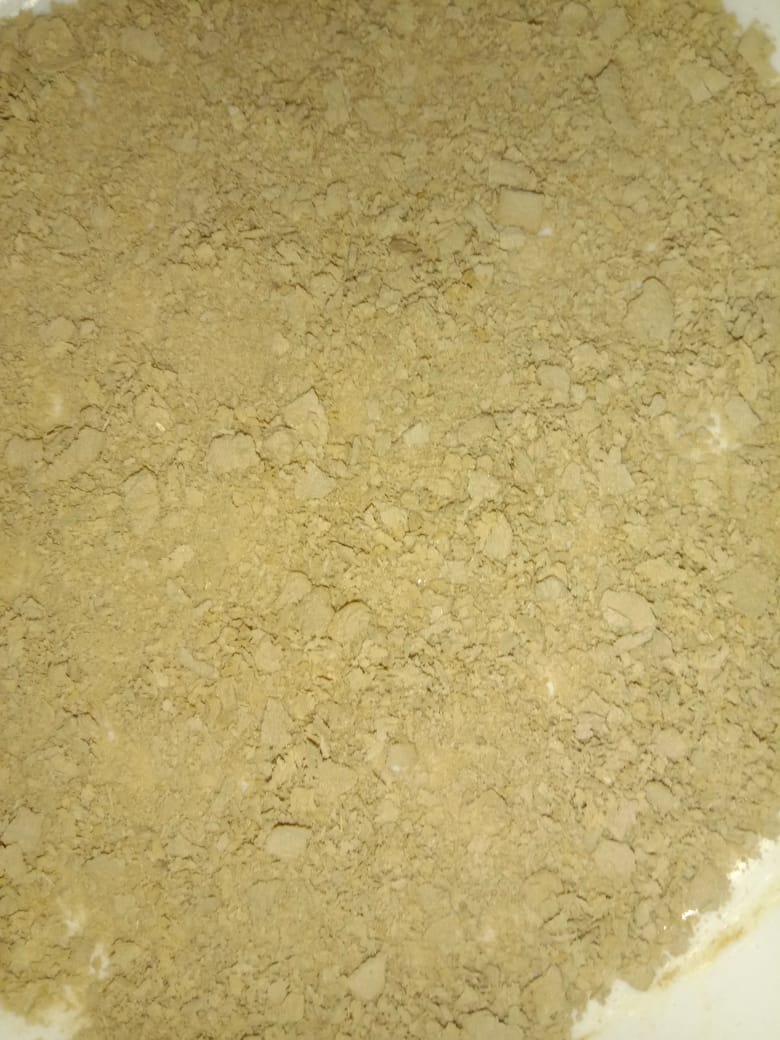 Lampiran 5. Hasil Uji Kelarutan Serbuk Halus Ampas Tebu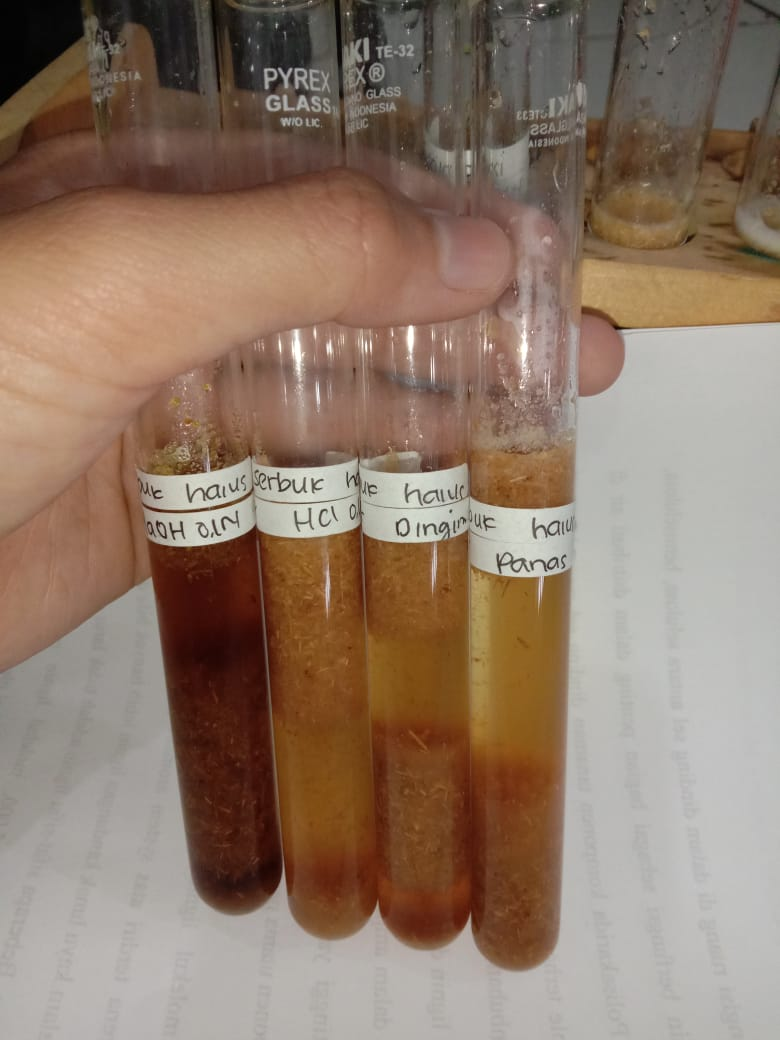 Lampiran 6. Hasil Uji Kelarutan Hemiselulosa Ampas Tebu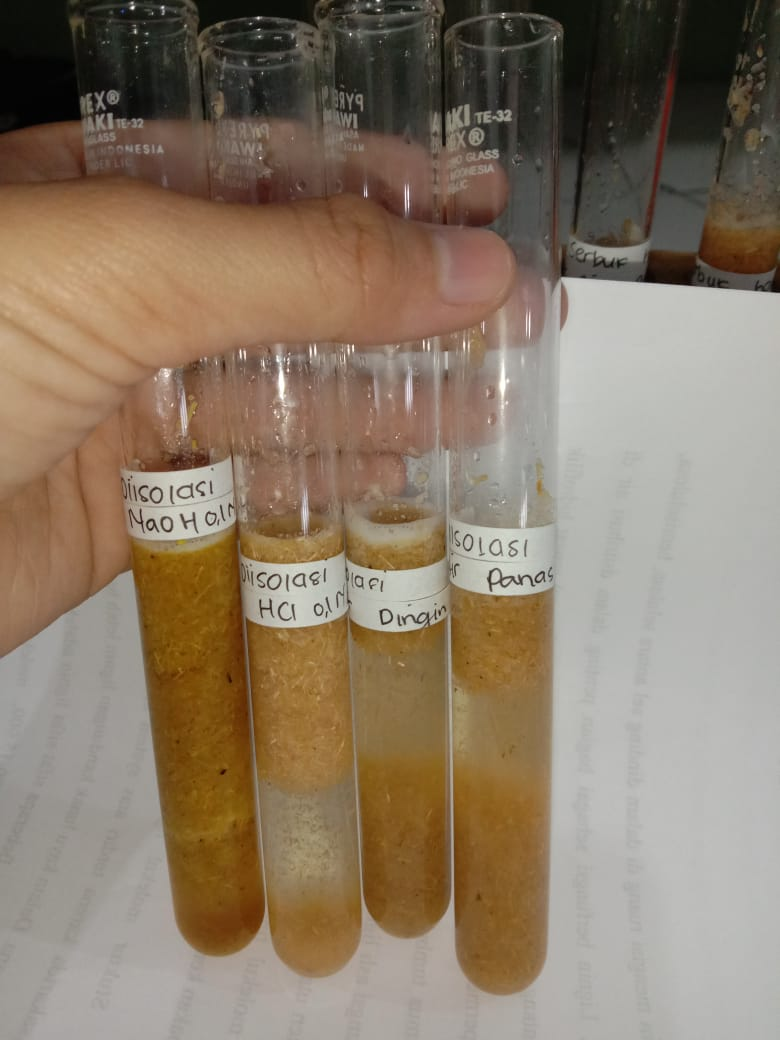 Lampiran 7. Alat Uji Spektrofotometri IR (Simadzu)Fungsi: Untuk Mengidentifikasi Senyawa-Senyawa Organik Murni Maupun Senyawa Anorganik.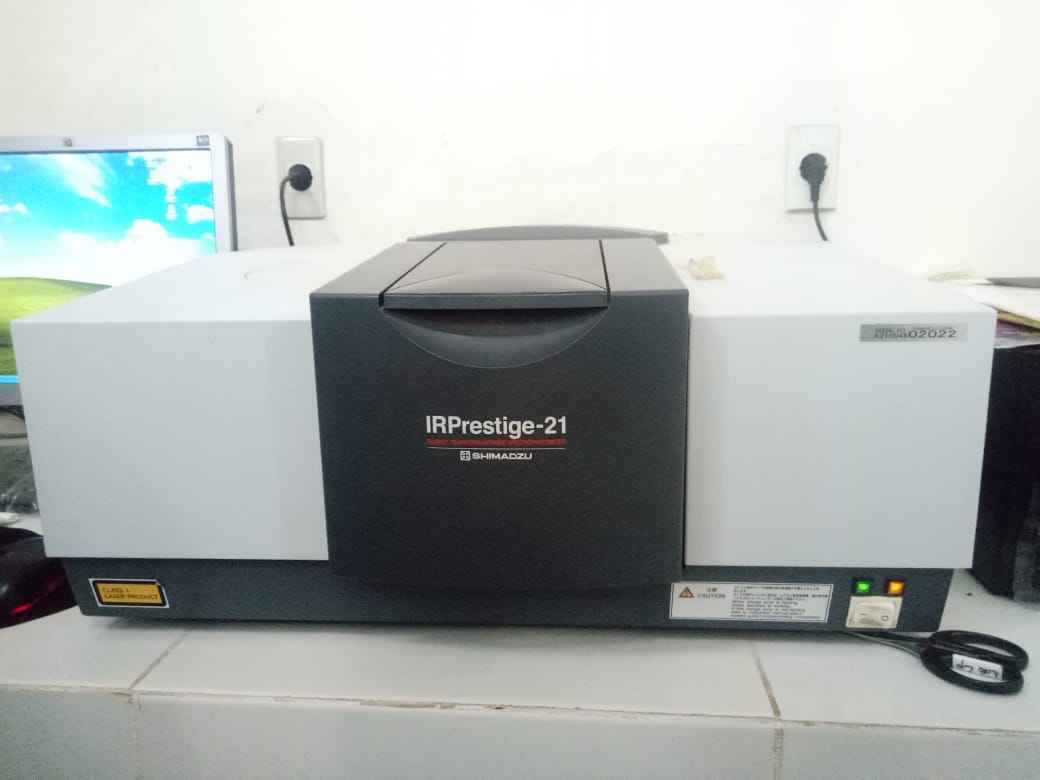 Lampiran 8. Alat Uji SEM (Scanning Electron Microscope)Fungsi: Untuk Melihat Struktur Morfologi Permukaan Sampel Dalam Perbesaran     Yang Tinggi Dengan Menggunakan Berkas Elektron Berenergi Tinggi.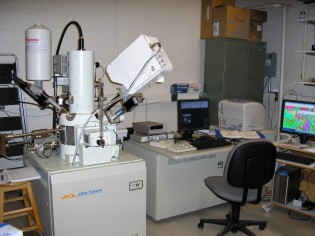 Lampiran 9. Surat Izin Pemakaian Alat Uji Fourier Transform Infrarier (FTIR)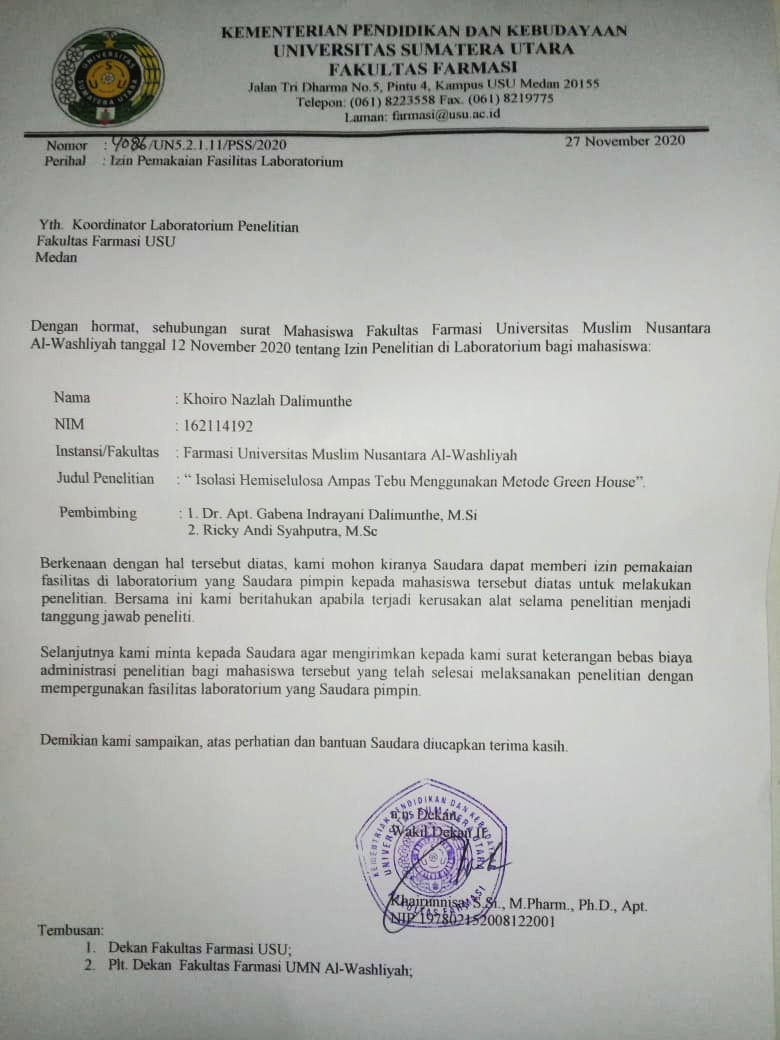 Lampiran 10. Surat Izin Pemakaian Alat Uji Scanning Electron Microscope(SEM)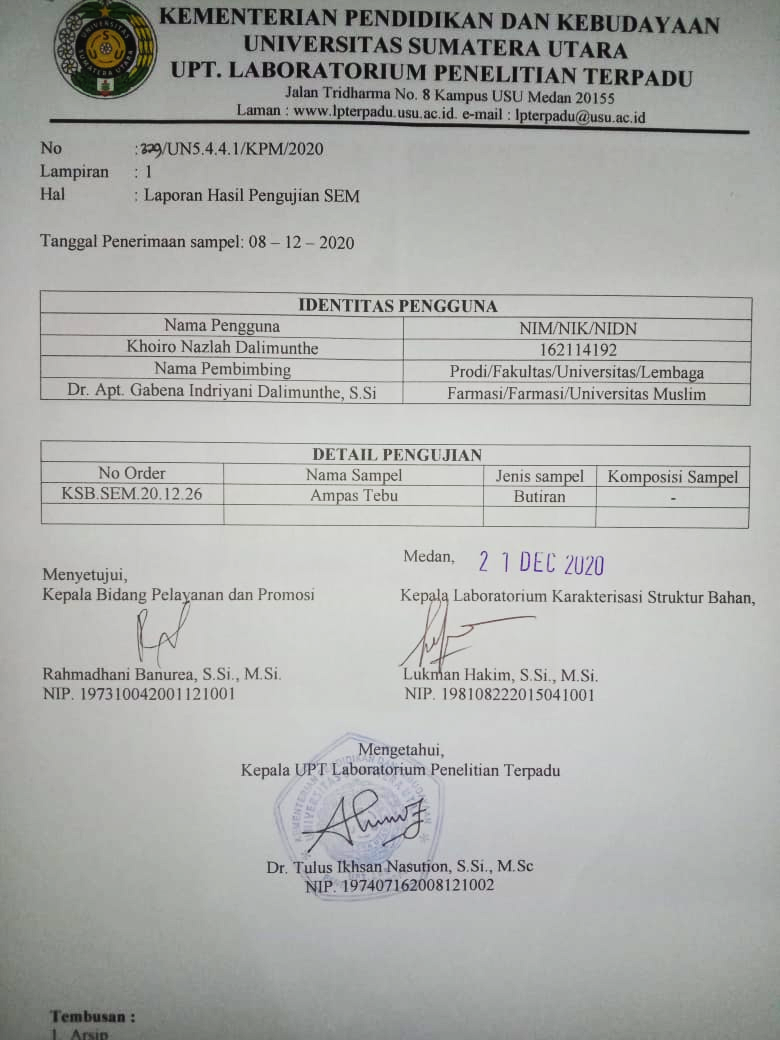 Lampiran 11. Bagan Alir Pengelolahan Simplisia Ampas Tebu (Saccharum officinaru L.)	Dicuci dengan air yang mengalir Ditiriskan kemudian dimasukkan dalam oven menggunakan lampu pijar selama ± 5 hari sampai keringDiayak dengan ayakan tepungSerbuk yang masih kasar dihaluskan dengan blender sampai semua	 Ampas Tebu menjadi serbukLampiran 12. Bagan Alir Isolasi Hemiselulosa Ampas Tebu 	(Saccharum officinaru L.)		Direndam dengan NaOH 0,1 N selama 6 jam		Disaring menggunakan kain saringan	Dinetralkan dengan HCL 0,1 N lalu diambah etanol 70% 1:3 Disaring menggunakan kain saring			Dicuci dengan aquades bebrapa kali	DikeringkanLampiran 13. Perhitungan Kadar HemiselulosaKadar Hemiselulosa dapat dihitung dengan Rumus:Kadar Hemiselulosa =    x 100%                     =   13,9 %